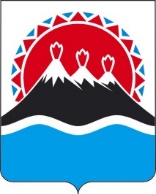 П О С Т А Н О В Л Е Н И ЕПРАВИТЕЛЬСТВАКАМЧАТСКОГО КРАЯ[Дата регистрации] № [Номер документа]г. Петропавловск-КамчатскийО внесении изменений в государственную программу Камчатского края «Развитие физической культуры и спорта в Камчатском крае», утвержденную постановлением Правительства Камчатского края от 29.11.2013 № 552-ППРАВИТЕЛЬСТВО ПОСТАНОВЛЯЕТ:1. Внести в государственную программу Камчатского края «Развитие физической культуры и спорта в Камчатском крае», утвержденную постановлением Правительства Камчатского края от 29.11.2013 № 552-П, изменения согласно приложению к настоящему постановлению.2. Настоящее постановление вступает в силу после дня его официального опубликования.[горизонтальный штамп подписи 1]Приложение 1 к постановлению     							Правительства Камчатского краяот [Дата регистрации] № [Номер документа]«Приложение к постановлению Правительства Камчатского краяот 29.11.2013 г. № 552-ПИзмененияв государственную программу Камчатского края «Развитие физической культуры и спорта в Камчатском крае», утвержденную постановлением Правительства Камчатского края от 29.11.2013 № 552-П(далее – Программа)1. В паспорте Программы:1)	позицию «Иные участники программы» дополнить пунктом:«5) юридические лица или индивидуальные предприниматели, или физические лица, оказывающие государственные услуги в сфере физической культуры и спорта, в рамках соглашений (по согласованию)».2) позицию «Объемы бюджетных ассигнований Программы» паспорта Программы изложить в следующей редакции:Позицию «Объемы бюджетных ассигнований Подпрограммы 1» изложить в следующей редакции:4. Позицию «Объемы бюджетных ассигнований Подпрограммы 2» паспорта Подпрограммы 2 «Развитие спорта высших достижений и системы подготовки спортивного резерва» изложить в следующей редакции:5. Позицию «Объемы бюджетных ассигнований Подпрограммы 3» паспорта Подпрограммы 3 «Обеспечение реализации Программы» изложить в следующей редакции:6. Позицию «Объемы бюджетных ассигнований Подпрограммы 4» паспорта Подпрограммы 4 «Развитие инфраструктуры для занятий физической культурой и спортом» изложить в следующей редакции:7. В разделе 1 Программы:1) в абзаце первом части 4:1) цифру «1.9» заменить цифрой «1.8»;2) после слова «спорта» дополнить словами «1.9 «Организация занятий физической культурой и спортом отдельных категорий граждан на льготных условиях»;2) пункт 5 дополнить пунктом:«5.¹ В рамках реализации основного мероприятия 1.10 "Обеспечение исполнения государственного социального заказа по спортивной подготовке (по виду спорта «шахматы» на этапе начальной подготовки) по результатам отбора исполнителей услуг" подпрограммы 1 "Развитие физической культуры и массового спорта" Программы предоставляется субсидия юридическим лицам (кроме государственных и муниципальных учреждений) либо индивидуальным предпринимателям или физическим лицам – производителям услуг, оказывающим государственные услуги в социальной сфере по спортивной подготовке потребителям услуг на основании соглашения, заключаемого по результатам конкурса.Порядки заключения соглашения и проведения конкурса в целях заключения соглашения об оказании услуг в социальной сфере утверждаются постановлениями Правительства Камчатского края».8. Таблицу приложения 2 к Программе «Перечень основных мероприятий государственной программы Камчатского края «Развитие физической культуры и спорта в Камчатском крае»:1) дополнить строками:«»;2) в столбце «номер и наименование подпрограммы, основного мероприятия» цифру «1.9» заменить цифрой «1.8».9. В пункте 7 приложения к Программе цифру «9» заменить цифрой «6». 10. Приложение 3 к Программе «Финансовое обеспечение реализации государственной программы Камчатского края «Развитие физической культуры и спорта в Камчатском крае» изложить в следующей редакции:Финансовое обеспечение реализации государственной программы Камчатского края «Развитие физической культуры и спорта в Камчатском крае»
».Председатель Правительства Камчатского краяЕ.А. Чекин«Объемы бюджетных ассигнований Программыобщий объем финансирования Программы           составляет 9 123 746,59300 тыс. рублей, в том числе за счет средств:федерального бюджета (по согласованию) –     1 305 253,98070 тыс. рублей, из них по годам:2021 год – 615 895,30000 тыс. рублей;2022 год – 400 876,68070 тыс. рублей;2023 год – 124 827,50000 тыс. рублей; 2024 год – 132 654,50000 тыс. рублей;2025 год –130 000,00000 тыс. рублей; краевого бюджета – 7 697 327,56267 тыс. рублей, из них по годам:2021 год – 1 397 757,65400 тыс. рублей;2022 год – 1 458 189,31467 тыс. рублей;2023 год – 1 593 702,78400 тыс. рублей; 2024 год – 1 600 896,23000 тыс. рублей;2025 год – 1 646 781,58000 тыс. рублей;местных бюджетов (по согласованию) – 22 165,04963 тыс. рублей, из них по годам:2021 год – 2 705,97343 тыс. рублей;2022 год – 16 791,96189 тыс. рублей;2023 год – 2 667,11431 тыс. рублей; 2024 год – 0,00000 тыс. рублей;2025 год – 0,00000 тыс. рублей».2. В паспорте подпрограммы 1 «Развитие физической культуры и массового спорта»:позицию «Иные участники Подпрограммы 1» дополнить пунктом:«5) развитие конкурентной среды в сфере физической культуры и спорта, обеспечение доступа негосударственных исполнителей к реализации государственных услуг в сфере физической культуры и спорта, увеличение количества граждан, систематически занимающихся массовым спортом, и повышение качества услуг, оказываемых в сфере физической культуры и спорта»;позицию «Задачи подпрограммы 1» дополнить пунктом:«5) развитие конкурентной среды в сфере физической культуры и спорта, обеспечение доступа негосударственных исполнителей к реализации государственных услуг в сфере физической культуры и спорта, увеличение количества граждан, систематически занимающихся массовым спортом, и повышение качества услуг, оказываемых в сфере физической культуры и спорта»;2. В паспорте подпрограммы 1 «Развитие физической культуры и массового спорта»:позицию «Иные участники Подпрограммы 1» дополнить пунктом:«5) развитие конкурентной среды в сфере физической культуры и спорта, обеспечение доступа негосударственных исполнителей к реализации государственных услуг в сфере физической культуры и спорта, увеличение количества граждан, систематически занимающихся массовым спортом, и повышение качества услуг, оказываемых в сфере физической культуры и спорта»;позицию «Задачи подпрограммы 1» дополнить пунктом:«5) развитие конкурентной среды в сфере физической культуры и спорта, обеспечение доступа негосударственных исполнителей к реализации государственных услуг в сфере физической культуры и спорта, увеличение количества граждан, систематически занимающихся массовым спортом, и повышение качества услуг, оказываемых в сфере физической культуры и спорта»;«Объемы бюджетных ассигнований Подпрограммы 1общий объем финансирования Подпрограммы 1 составляет 1 087 094,60166 тыс. рублей, в том числе за счет средств:федерального бюджета (по согласованию) – 272 373,60170 тыс. рублей, из них по годам:2021 год – 2 936,70000 тыс. рублей;2022 год – 57 233,90170 тыс. рублей;2023 год – 82 203,00000 тыс. рублей;2024 год – 0,00000 тыс. рублей;2025 год – 130 000,00000 тыс. рублей;краевого бюджета – 809 993,06867 тыс. рублей, из них по годам:2021 год –147 387,03518 тыс. рублей;2022 год – 165 415,38178 тыс. рублей;2023 год – 173 711,85171 тыс. рублей;2024 год – 161 739,40000 тыс. рублей;2025 год – 161 739,40000 тыс. рублей;местных бюджетов (по согласованию) – 4 727,93129 тыс. рублей, из них по годам:2021 год – 2 573,88468 тыс. рублей;2022 год – 1 281,81714 тыс. рублей;2023 год – 872,22947 тыс. рублей;2024 год – 0,00000 тыс. рублей;2025 год – 0,00000 тыс. рублей»;«Объемы бюджетных ассигнований Подпрограммы 2общий объем финансирования Подпрограммы 2 составляет 6 880 673,37887 тыс. рублей, в том числе за счет средств:федерального бюджета (по согласованию) –289 392,30000 тыс. рублей, из них по годам:2021 год – 249 493,10000 тыс. рублей;2022 год – 19 650,90000 тыс. рублей;2023 год – 9 916,10000 тыс. рублей;2024 год – 10 332,20000 тыс. рублей;2025 год – 0,00000 тыс. рублей;краевого бюджета – 6 590 804,74888 тыс. рублей, из них по годам:2021 год –1 140 580,62818 тыс. рублей;2022 год – 1 256 309,24508 тыс. рублей;2023 год – 1 360 090,84441 тыс. рублей;2024 год – 1 393 351,55121 тыс. рублей;2025 год – 1 440 472,48000 тыс. рублей;местных бюджетов (по согласованию) – 557,01409 тыс. рублей, из них по годам:2021 год – 132,08875 тыс. рублей;2022 год – 288,23997 тыс. рублей;2023 год – 71,62369 тыс. рублей;2024 год – 65,06168 тыс. рублей;2025 год – 0,00000 тыс. рублей».«Объемы бюджетных ассигнований Подпрограммы 3общий объем финансирования Подпрограммы 3 составляет 206 104,80054 тыс. рублей, в том числе за счет средств:краевого бюджета – 206 104,80054 тыс. рублей, из них по годам:2021 год – 38 823,17464 тыс. рублей;2022 год – 33 572,52590 тыс. рублей;2023 год – 44 569,70000 тыс. рублей;2024 год – 44 569,70000 тыс. рублей;2025 год – 44 569,70000 тыс. рублей».«Объемы бюджетных ассигнований Подпрограммы 4общий объем финансирования Подпрограммы 4 составляет 949 873,81193 тыс. рублей, в том числе за счет средств:федерального бюджета (по согласованию) – 
842 488,07900 тыс. рублей, из них по годам:2021 год – 363 465,50000 тыс. рублей;2022 год – 323 991,87900 тыс. рублей;2023 год – 32 708,40000 тыс. рублей; 2024 год – 122 322,30000 тыс. рублей;2025 год – 0,00000 тыс. рублей;краевого бюджета – 90 424,94458 тыс. рублей, из них по годам:2021 год – 70 966,81600 тыс. рублей;2022 год – 2 892,16191 тыс. рублей;2023 год – 15 330,38788 тыс. рублей;2024 год – 1 235,57879 тыс. рублей;2025 год – 0,00000 тыс. рублей; местных бюджетов (по согласованию) – 16 960,78835 тыс. рублей, из них по годам:2021 год – 0,00000 тыс. рублей;2022 год – 15 221,90478 тыс. рублей;2023 год – 1 738,88357 тыс. рублей;2024 год – 0,00000 тыс. рублей;2025 год – 0,00000 тыс. рублей».1.9.Основное мероприятие 1.9 Организация занятий физической культурой и спортом отдельных категорий граждан на льготных условияхМинистерство спорта Камчатского края20212025Увеличение количества населения, систематически занимающегося физической культурой и спортомСнижение количества населения, систематически занимающегося физической культурой и спортомПоказатель 1.1, 1.3 - 1.5 таблицы приложения 1 к Программе1.10.Основное мероприятие 1.10 Обеспечение исполнения государственного социального заказа по спортивной подготовке (по виду спорта «шахматы» на этапе начальной подготовки) по результатам отбора исполнителей услугМинистерство спорта Камчатского края20232024Увеличение количества детей, систематически занимающихся массовым спортомОсновное мероприятие 1.10 Обеспечение исполнения государственного социального заказа по спортивной подготовке (по виду спорта «шахматы» на этапе начальной подготовки) по результатам отбора исполнителей услугМинистерство спорта Камчатского краяПриложение 2 к приложению к постановлениюПравительства Камчатского краяот [Дата регистрации] № [Номер документа]«Приложение 3 к Программе № п/пНаименование Программы / подпрограммы / мероприятияКод бюджетной классификацииОбъем средств на реализацию Программы, тыс. рублейОбъем средств на реализацию Программы, тыс. рублейОбъем средств на реализацию Программы, тыс. рублейОбъем средств на реализацию Программы, тыс. рублейОбъем средств на реализацию Программы, тыс. рублейОбъем средств на реализацию Программы, тыс. рублейГРБСВСЕГО20212022202320242025123456789101.Государственная программа Камчатского края «Развитие физической культуры и спорта»Всего, в том числе:9 123 746,593002 016 358,927431 875 857,957261 721 197,398311 733 550,730001 776 781,580001.Государственная программа Камчатского края «Развитие физической культуры и спорта»за счет средств федерального бюджета1 305 253,98070615 895,30000400 876,68070124 827,50000132 654,50000130 000,000001.Государственная программа Камчатского края «Развитие физической культуры и спорта»за счет средств краевого бюджета7 697 327,562671 397 757,654001 458 189,314671 593 702,784001 600 896,230001 646 781,580001.Государственная программа Камчатского края «Развитие физической культуры и спорта»за счет средств местных бюджетов22 165,049632 705,9734316 791,961892 667,114310,000000,000001.Государственная программа Камчатского края «Развитие физической культуры и спорта»за счет средств внебюджетных фондов0,000000,000000,000000,000000,000000,000001.Государственная программа Камчатского края «Развитие физической культуры и спорта»за счет средств внебюджетных источников0,000000,000000,000000,000000,000000,000002.Подпрограмма 1 «Развитие физической культуры и массового спорта»Всего, в том числе:1 087 094,60166152 897,61986223 931,10062256 787,08118161 739,40000291 739,400002.Подпрограмма 1 «Развитие физической культуры и массового спорта»за счет средств федерального бюджета272 373,601702 936,7000057 233,9017082 203,000000,00000130 000,000002.Подпрограмма 1 «Развитие физической культуры и массового спорта»за счет средств краевого бюджета809 993,06867147 387,03518165 415,38178173 711,85171161 739,40000161 739,400002.Подпрограмма 1 «Развитие физической культуры и массового спорта»за счет средств местных бюджетов4 727,931292 573,884681 281,81714872,229470,000000,000002.Подпрограмма 1 «Развитие физической культуры и массового спорта»за счет средств внебюджетных фондов0,000000,000000,000000,000000,000000,000002.Подпрограмма 1 «Развитие физической культуры и массового спорта»за счет средств внебюджетных источников0,000000,000000,000000,000000,000000,000003.Основное мероприятие 1.1 Мероприятия по вовлечению населения в занятия физической культурой и массовым спортомВсего, в том числе:12 839,069104 863,650002 275,419101 900,000001 900,000001 900,000003.Основное мероприятие 1.1 Мероприятия по вовлечению населения в занятия физической культурой и массовым спортомза счет средств федерального бюджета0,000000,000000,000000,000000,000000,000003.Основное мероприятие 1.1 Мероприятия по вовлечению населения в занятия физической культурой и массовым спортомза счет средств краевого бюджета84712 839,069104 863,650002 275,419101 900,000001 900,000001 900,000003.Основное мероприятие 1.1 Мероприятия по вовлечению населения в занятия физической культурой и массовым спортомза счет средств местных бюджетов0,000000,000000,000000,000000,000000,000003.Основное мероприятие 1.1 Мероприятия по вовлечению населения в занятия физической культурой и массовым спортомза счет средств внебюджетных фондов0,000000,000000,000000,000000,000000,000003.Основное мероприятие 1.1 Мероприятия по вовлечению населения в занятия физической культурой и массовым спортомза счет средств внебюджетных источников0,000000,000000,000000,000000,000000,000004.Основное мероприятие 1.2 Физическое воспитание и обеспечение организации и проведения физкультурных мероприятий и массовых спортивных мероприятий, в том числе:Всего, в том числе:281 132,7002421 582,3430281 923,59406115 675,1092531 540,50000161 540,500004.Основное мероприятие 1.2 Физическое воспитание и обеспечение организации и проведения физкультурных мероприятий и массовых спортивных мероприятий, в том числе:за счет средств федерального бюджета129 747,801700,0000051 747,8017078 000,000000,00000130 000,000004.Основное мероприятие 1.2 Физическое воспитание и обеспечение организации и проведения физкультурных мероприятий и массовых спортивных мероприятий, в том числе:за счет средств краевого бюджета847150 834,6826821 582,3430229 625,5765036 845,7631631 540,5000031 540,500004.Основное мероприятие 1.2 Физическое воспитание и обеспечение организации и проведения физкультурных мероприятий и массовых спортивных мероприятий, в том числе:за счет средств местных бюджетов550,215860,00000550,21586829,346090,000000,000004.Основное мероприятие 1.2 Физическое воспитание и обеспечение организации и проведения физкультурных мероприятий и массовых спортивных мероприятий, в том числе:за счет средств внебюджетных фондов0,000000,000000,000000,000000,000000,000004.Основное мероприятие 1.2 Физическое воспитание и обеспечение организации и проведения физкультурных мероприятий и массовых спортивных мероприятий, в том числе:за счет средств внебюджетных источников0,000000,000000,000000,000000,000000,000005.Мероприятие 1.2.R. федеральный проект «Бизнес-спринт (Я выбираю спорт)»Всего, в том числе:847242 221,667210,0000055 021,5860782 934,609250,00000130 000,000005.Мероприятие 1.2.R. федеральный проект «Бизнес-спринт (Я выбираю спорт)»за счет средств федерального бюджета847234 000,000000,0000051 747,8017078 000,000000,00000130 000,000005.Мероприятие 1.2.R. федеральный проект «Бизнес-спринт (Я выбираю спорт)»за счет средств краевого бюджета8476 842,105260,000002 723,568514 105,263160,000000,000005.Мероприятие 1.2.R. федеральный проект «Бизнес-спринт (Я выбираю спорт)»за счет средств местных бюджетов8471 379,561950,00000550,21586829,346090,000000,000005.Мероприятие 1.2.R. федеральный проект «Бизнес-спринт (Я выбираю спорт)»за счет средств внебюджетных фондов8470,000000,000000,000000,000000,000000,000005.Мероприятие 1.2.R. федеральный проект «Бизнес-спринт (Я выбираю спорт)»за счет средств внебюджетных источников8470,000000,000000,000000,000000,000000,000006.Основное мероприятие 1.3 Совершенствование материально-технической базы для занятий физической культурой и массовым спортомВсего, в том числе:8 411,215848 411,215840,000000,000000,000000,000006.Основное мероприятие 1.3 Совершенствование материально-технической базы для занятий физической культурой и массовым спортомза счет средств федерального бюджета0,000000,000000,000000,000000,000000,000006.Основное мероприятие 1.3 Совершенствование материально-технической базы для занятий физической культурой и массовым спортомза счет средств краевого бюджета8478 196,479008 196,479000,000000,000000,000000,000006.Основное мероприятие 1.3 Совершенствование материально-технической базы для занятий физической культурой и массовым спортомза счет средств местных бюджетов214,73684214,736840,000000,000000,000000,000006.Основное мероприятие 1.3 Совершенствование материально-технической базы для занятий физической культурой и массовым спортомза счет средств внебюджетных фондов0,000000,000000,000000,000000,000000,000006.Основное мероприятие 1.3 Совершенствование материально-технической базы для занятий физической культурой и массовым спортомза счет средств внебюджетных источников0,000000,000000,000000,000000,000000,000007.Основное мероприятие 1.5 Реализация Всероссийского физкультурно-спортивного комплекса «Готов к труду и обороне» (ГТО) в муниципальных образованиях в Камчатском краеВсего, в том числе:0,000000,000000,000000,000000,000000,000007.Основное мероприятие 1.5 Реализация Всероссийского физкультурно-спортивного комплекса «Готов к труду и обороне» (ГТО) в муниципальных образованиях в Камчатском краеза счет средств федерального бюджета0,000000,000000,000000,000000,000000,000007.Основное мероприятие 1.5 Реализация Всероссийского физкультурно-спортивного комплекса «Готов к труду и обороне» (ГТО) в муниципальных образованиях в Камчатском краеза счет средств краевого бюджета8470,000000,000000,000000,000000,000000,000007.Основное мероприятие 1.5 Реализация Всероссийского физкультурно-спортивного комплекса «Готов к труду и обороне» (ГТО) в муниципальных образованиях в Камчатском краеза счет средств местных бюджетов0,000000,000000,000000,000000,000000,000007.Основное мероприятие 1.5 Реализация Всероссийского физкультурно-спортивного комплекса «Готов к труду и обороне» (ГТО) в муниципальных образованиях в Камчатском краеза счет средств внебюджетных фондов0,000000,000000,000000,000000,000000,000007.Основное мероприятие 1.5 Реализация Всероссийского физкультурно-спортивного комплекса «Готов к труду и обороне» (ГТО) в муниципальных образованиях в Камчатском краеза счет средств внебюджетных источников0,000000,000000,000000,000000,000000,000008.Основное мероприятие 1.6 Развитие студенческого и школьного спортаВсего, в том числе:11 485,784081 400,000002 798,484082 429,100002 429,100002 429,100008.Основное мероприятие 1.6 Развитие студенческого и школьного спортаза счет средств федерального бюджета0,000000,000000,000000,000000,000000,000008.Основное мероприятие 1.6 Развитие студенческого и школьного спортаза счет средств краевого бюджета84711 485,784081 400,000002 798,484082 429,100002 429,100002 429,100008.Основное мероприятие 1.6 Развитие студенческого и школьного спортаза счет средств местных бюджетов0,000000,000000,000000,000000,000000,000008.Основное мероприятие 1.6 Развитие студенческого и школьного спортаза счет средств внебюджетных фондов0,000000,000000,000000,000000,000000,000008.Основное мероприятие 1.6 Развитие студенческого и школьного спортаза счет средств внебюджетных источников0,000000,000000,000000,000000,000000,000009.Региональный проект «Спорт - норма жизни» 1.P5Всего, в том числе:16 411,612495 450,411006 506,443384 288,337930,000000,000009.Региональный проект «Спорт - норма жизни» 1.P5за счет средств федерального бюджета12 612,500002 936,700005 486,100004 203,000000,000000,000009.Региональный проект «Спорт - норма жизни» 1.P5за счет средств краевого бюджета847663,81579154,56316288,7421042,454550,000000,000009.Региональный проект «Спорт - норма жизни» 1.P5за счет средств местных бюджетов3 135,296702 359,14784731,6012842,883380,000000,000009.Региональный проект «Спорт - норма жизни» 1.P5за счет средств внебюджетных фондов0,000000,000000,000000,000000,000000,000009.Региональный проект «Спорт - норма жизни» 1.P5за счет средств внебюджетных источников0,000000,000000,000000,000000,000000,0000010.Мероприятие 1.Р5.1 Оснащение объектов спортивной инфраструктуры спортивно-технологическим оборудованием: закупка и монтаж оборудования для создания на сельских территориях малых спортивных площадок, монтируемых на открытых площадках или в закрытых помещениях, на которых возможно проводить тестирование населения в соответствии со Всероссийским физкультурно-спортивным комплексом «Готов к труду и обороне» (ГТО)Всего, в том числе:16 411,612495 450,411006 506,443384 288,337930,000000,0000010.Мероприятие 1.Р5.1 Оснащение объектов спортивной инфраструктуры спортивно-технологическим оборудованием: закупка и монтаж оборудования для создания на сельских территориях малых спортивных площадок, монтируемых на открытых площадках или в закрытых помещениях, на которых возможно проводить тестирование населения в соответствии со Всероссийским физкультурно-спортивным комплексом «Готов к труду и обороне» (ГТО)за счет средств федерального бюджета12 612,500002 936,700005 486,100004 203,000000,000000,0000010.Мероприятие 1.Р5.1 Оснащение объектов спортивной инфраструктуры спортивно-технологическим оборудованием: закупка и монтаж оборудования для создания на сельских территориях малых спортивных площадок, монтируемых на открытых площадках или в закрытых помещениях, на которых возможно проводить тестирование населения в соответствии со Всероссийским физкультурно-спортивным комплексом «Готов к труду и обороне» (ГТО)за счет средств краевого бюджета663,81579154,56316288,7421042,454550,000000,0000010.Мероприятие 1.Р5.1 Оснащение объектов спортивной инфраструктуры спортивно-технологическим оборудованием: закупка и монтаж оборудования для создания на сельских территориях малых спортивных площадок, монтируемых на открытых площадках или в закрытых помещениях, на которых возможно проводить тестирование населения в соответствии со Всероссийским физкультурно-спортивным комплексом «Готов к труду и обороне» (ГТО)за счет средств местных бюджетов3 135,296702 359,14784731,6012842,883380,000000,0000010.Мероприятие 1.Р5.1 Оснащение объектов спортивной инфраструктуры спортивно-технологическим оборудованием: закупка и монтаж оборудования для создания на сельских территориях малых спортивных площадок, монтируемых на открытых площадках или в закрытых помещениях, на которых возможно проводить тестирование населения в соответствии со Всероссийским физкультурно-спортивным комплексом «Готов к труду и обороне» (ГТО)за счет средств внебюджетных фондов0,000000,000000,000000,000000,000000,0000010.Мероприятие 1.Р5.1 Оснащение объектов спортивной инфраструктуры спортивно-технологическим оборудованием: закупка и монтаж оборудования для создания на сельских территориях малых спортивных площадок, монтируемых на открытых площадках или в закрытых помещениях, на которых возможно проводить тестирование населения в соответствии со Всероссийским физкультурно-спортивным комплексом «Готов к труду и обороне» (ГТО)за счет средств внебюджетных источников0,000000,000000,000000,000000,000000,0000011.Основное мероприятие 1.7 Обеспечение выполнения обязательств по содержанию и эксплуатации объекта спорта, включая иное движимое имущество, в рамках реализации концессионного соглашения от 27.03.2020 в отношении создания и эксплуатации объекта спорта «Ледовый каток «Вулкан» по ул. Солнечной», расположенного по адресу г. Петропавловск-Камчатский, ул. Солнечная, д. 1/5Всего, в том числе:619 226,56000111 190,00000130 427,16000132 494,53400125 869,80000125 869,8000011.Основное мероприятие 1.7 Обеспечение выполнения обязательств по содержанию и эксплуатации объекта спорта, включая иное движимое имущество, в рамках реализации концессионного соглашения от 27.03.2020 в отношении создания и эксплуатации объекта спорта «Ледовый каток «Вулкан» по ул. Солнечной», расположенного по адресу г. Петропавловск-Камчатский, ул. Солнечная, д. 1/5за счет средств федерального бюджета0,000000,000000,000000,000000,000000,0000011.Основное мероприятие 1.7 Обеспечение выполнения обязательств по содержанию и эксплуатации объекта спорта, включая иное движимое имущество, в рамках реализации концессионного соглашения от 27.03.2020 в отношении создания и эксплуатации объекта спорта «Ледовый каток «Вулкан» по ул. Солнечной», расположенного по адресу г. Петропавловск-Камчатский, ул. Солнечная, д. 1/5за счет средств краевого бюджета847619 226,56000111 190,00000130 427,16000132 494,53400125 869,80000125 869,8000011.Основное мероприятие 1.7 Обеспечение выполнения обязательств по содержанию и эксплуатации объекта спорта, включая иное движимое имущество, в рамках реализации концессионного соглашения от 27.03.2020 в отношении создания и эксплуатации объекта спорта «Ледовый каток «Вулкан» по ул. Солнечной», расположенного по адресу г. Петропавловск-Камчатский, ул. Солнечная, д. 1/5за счет средств местных бюджетов0,000000,000000,000000,000000,000000,0000011.Основное мероприятие 1.7 Обеспечение выполнения обязательств по содержанию и эксплуатации объекта спорта, включая иное движимое имущество, в рамках реализации концессионного соглашения от 27.03.2020 в отношении создания и эксплуатации объекта спорта «Ледовый каток «Вулкан» по ул. Солнечной», расположенного по адресу г. Петропавловск-Камчатский, ул. Солнечная, д. 1/5за счет средств внебюджетных фондов0,000000,000000,000000,000000,000000,0000011.Основное мероприятие 1.7 Обеспечение выполнения обязательств по содержанию и эксплуатации объекта спорта, включая иное движимое имущество, в рамках реализации концессионного соглашения от 27.03.2020 в отношении создания и эксплуатации объекта спорта «Ледовый каток «Вулкан» по ул. Солнечной», расположенного по адресу г. Петропавловск-Камчатский, ул. Солнечная, д. 1/5за счет средств внебюджетныхисточников0,000000,000000,000000,000000,000000,0000012.Основное мероприятие 1.8 Развитие детско-юношеского спортаВсего, в том числе:0,000000,000000,000000,000000,000000,0000012.Основное мероприятие 1.8 Развитие детско-юношеского спортаза счет средств федерального бюджета0,000000,000000,000000,000000,000000,0000012.Основное мероприятие 1.8 Развитие детско-юношеского спортаза счет средств краевого бюджета8470,000000,000000,000000,000000,000000,0000012.Основное мероприятие 1.8 Развитие детско-юношеского спортаза счет средств местных бюджетов0,000000,000000,000000,000000,000000,0000012.Основное мероприятие 1.8 Развитие детско-юношеского спортаза счет средств внебюджетных фондов0,000000,000000,000000,000000,000000,0000012.Основное мероприятие 1.8 Развитие детско-юношеского спортаза счет средств внебюджетных источников0,000000,000000,000000,000000,000000,0000013.Основное мероприятие 1.9 Организация занятий физической культурой и спортом отдельных категорий граждан на льготных условияхВсего, в том числе:0,000000,000000,000000,000000,000000,0000013.Основное мероприятие 1.9 Организация занятий физической культурой и спортом отдельных категорий граждан на льготных условияхза счет средств федерального бюджета0,000000,000000,000000,000000,000000,0000013.Основное мероприятие 1.9 Организация занятий физической культурой и спортом отдельных категорий граждан на льготных условияхза счет средств краевого бюджета8470,000000,000000,000000,000000,000000,0000013.Основное мероприятие 1.9 Организация занятий физической культурой и спортом отдельных категорий граждан на льготных условияхза счет средств местных бюджетов0,000000,000000,000000,000000,000000,0000013.Основное мероприятие 1.9 Организация занятий физической культурой и спортом отдельных категорий граждан на льготных условияхза счет средств внебюджетных фондов0,000000,000000,000000,000000,000000,0000013.Основное мероприятие 1.9 Организация занятий физической культурой и спортом отдельных категорий граждан на льготных условияхза счет средств внебюджетных источников0,000000,000000,000000,000000,000000,0000014.Основное мероприятие 1.10 Обеспечение исполнения государственного социального заказа по спортивной подготовке (по виду спорта «шахматы» на этапе начальной подготовки) по результатам отбора исполнителей услугВсего, в том числе:0,000000,000000,000000,000000,000000,0000014.Основное мероприятие 1.10 Обеспечение исполнения государственного социального заказа по спортивной подготовке (по виду спорта «шахматы» на этапе начальной подготовки) по результатам отбора исполнителей услугза счет средств федерального бюджета0,000000,000000,000000,000000,000000,0000014.Основное мероприятие 1.10 Обеспечение исполнения государственного социального заказа по спортивной подготовке (по виду спорта «шахматы» на этапе начальной подготовки) по результатам отбора исполнителей услугза счет средств краевого бюджета8470,000000,000000,000000,000000,000000,0000014.Основное мероприятие 1.10 Обеспечение исполнения государственного социального заказа по спортивной подготовке (по виду спорта «шахматы» на этапе начальной подготовки) по результатам отбора исполнителей услугза счет средств местных бюджетов0,000000,000000,000000,000000,000000,0000014.Основное мероприятие 1.10 Обеспечение исполнения государственного социального заказа по спортивной подготовке (по виду спорта «шахматы» на этапе начальной подготовки) по результатам отбора исполнителей услугза счет средств внебюджетных фондов0,000000,000000,000000,000000,000000,0000014.Основное мероприятие 1.10 Обеспечение исполнения государственного социального заказа по спортивной подготовке (по виду спорта «шахматы» на этапе начальной подготовки) по результатам отбора исполнителей услугза счет средств внебюджетных источников0,000000,000000,000000,000000,000000,0000015.Подпрограмма 2 «Развитие спорта высших достижений и системы подготовки спортивного резерва»Всего, в том числе:6 880 673,378871 390 205,816931 276 248,385051 370 062,945681 403 683,751211 440 472,4800015.Подпрограмма 2 «Развитие спорта высших достижений и системы подготовки спортивного резерва»за счет средств федерального бюджета289 392,30000249 493,1000019 650,900009 916,1000010 332,200000,0000015.Подпрограмма 2 «Развитие спорта высших достижений и системы подготовки спортивного резерва»за счет средств краевого бюджета8476 590 804,748881 140 580,628181 256 309,245081 360 090,844411 393 351,551211 440 472,4800015.Подпрограмма 2 «Развитие спорта высших достижений и системы подготовки спортивного резерва»за счет средств местных бюджетов476,32999132,08875288,2399756,001270,000000,0000015.Подпрограмма 2 «Развитие спорта высших достижений и системы подготовки спортивного резерва»за счет средств внебюджетных фондов0,000000,000000,000000,000000,000000,0000015.Подпрограмма 2 «Развитие спорта высших достижений и системы подготовки спортивного резерва»за счет средств внебюджетных источников0,000000,000000,000000,000000,000000,0000016.Основное мероприятие 2.1 Обеспечение спортивной подготовки спортсменов высокого класса и спортивного резерваВсего, в том числе:407 674,6402953 231,6883590 992,8519487 816,7000087 816,7000087 816,7000016.Основное мероприятие 2.1 Обеспечение спортивной подготовки спортсменов высокого класса и спортивного резерваза счет средств федерального бюджета0,000000,000000,000000,000000,000000,0000016.Основное мероприятие 2.1 Обеспечение спортивной подготовки спортсменов высокого класса и спортивного резерваза счет средств краевого бюджета847407 674,6402953 231,6883590 992,8519487 816,7000087 816,7000087 816,7000016.Основное мероприятие 2.1 Обеспечение спортивной подготовки спортсменов высокого класса и спортивного резерваза счет средств местных бюджетов0,000000,000000,000000,000000,000000,0000016.Основное мероприятие 2.1 Обеспечение спортивной подготовки спортсменов высокого класса и спортивного резерваза счет средств внебюджетных фондов0,000000,000000,000000,000000,000000,0000016.Основное мероприятие 2.1 Обеспечение спортивной подготовки спортсменов высокого класса и спортивного резерваза счет средств внебюджетных источников0,000000,000000,000000,000000,000000,0000017.Основное мероприятие 2.2 Развитие учреждений сферы физической культуры и спортаВсего, в том числе:6 401 822,559451 318 982,365121 162 118,032381 269 395,810111 302 643,097501 350 078,8800017.Основное мероприятие 2.2 Развитие учреждений сферы физической культуры и спортаза счет средств федерального бюджета235 960,90000235 960,900000,000000,000000,000000,0000017.Основное мероприятие 2.2 Развитие учреждений сферы физической культуры и спортаза счет средств краевого бюджета втом числе8476 165 861,659451 083 021,465121 162 118,032381 269 395,810111 302 643,097501 350 078,8800017.Основное мероприятие 2.2 Развитие учреждений сферы физической культуры и спортаза счет средств местных бюджетов0,000000,000000,000000,000000,000000,0000017.Основное мероприятие 2.2 Развитие учреждений сферы физической культуры и спортаза счет средств внебюджетных фондов0,000000,000000,000000,000000,000000,0000017.Основное мероприятие 2.2 Развитие учреждений сферы физической культуры и спортаза счет средств внебюджетных источников0,000000,000000,000000,000000,000000,0000018.Основное мероприятие 2.3 Укрепление кадрового потенциала в сфере физической культуры и спортаВсего, в том числе:1 655,214051 068,71405159,00000142,50000142,50000142,5000018.Основное мероприятие 2.3 Укрепление кадрового потенциала в сфере физической культуры и спортаза счет средств федерального бюджета0,000000,000000,000000,000000,000000,0000018.Основное мероприятие 2.3 Укрепление кадрового потенциала в сфере физической культуры и спортаза счет средств краевого бюджета8471 603,793001 017,29300159,00000142,50000142,50000142,5000018.Основное мероприятие 2.3 Укрепление кадрового потенциала в сфере физической культуры и спортаза счет средств местных бюджетов51,4210551,421050,000000,000000,000000,0000018.Основное мероприятие 2.3 Укрепление кадрового потенциала в сфере физической культуры и спортаза счет средств внебюджетных фондов0,000000,000000,000000,000000,000000,0000018.Основное мероприятие 2.3 Укрепление кадрового потенциала в сфере физической культуры и спортаза счет средств внебюджетных источников0,000000,000000,000000,000000,000000,0000019.Основное мероприятие 2.4 Проведение антидопинговых мероприятийВсего, в том числе:0,000000,000000,000000,000000,000000,0000019.Основное мероприятие 2.4 Проведение антидопинговых мероприятийза счет средств федерального бюджета0,000000,000000,000000,000000,000000,0000019.Основное мероприятие 2.4 Проведение антидопинговых мероприятийза счет средств краевого бюджета8140,000000,000000,000000,000000,000000,0000019.Основное мероприятие 2.4 Проведение антидопинговых мероприятийза счет средств местных бюджетов0,000000,000000,000000,000000,000000,0000019.Основное мероприятие 2.4 Проведение антидопинговых мероприятийза счет средств внебюджетных фондов0,000000,000000,000000,000000,000000,0000019.Основное мероприятие 2.4 Проведение антидопинговых мероприятийза счет средств внебюджетных источников0,000000,000000,000000,000000,000000,0000020.Основное мероприятие 2.5 Оказание государственной поддержки организациям, оказывающим услуги по спортивной подготовке Всего, в том числе:0,000000,000000,000000,000000,000000,0000020.Основное мероприятие 2.5 Оказание государственной поддержки организациям, оказывающим услуги по спортивной подготовке за счет средств федерального бюджета0,000000,000000,000000,000000,000000,0000020.Основное мероприятие 2.5 Оказание государственной поддержки организациям, оказывающим услуги по спортивной подготовке за счет средств краевого бюджета8470,000000,000000,000000,000000,000000,0000020.Основное мероприятие 2.5 Оказание государственной поддержки организациям, оказывающим услуги по спортивной подготовке за счет средств местных бюджетов0,000000,000000,000000,000000,000000,0000020.Основное мероприятие 2.5 Оказание государственной поддержки организациям, оказывающим услуги по спортивной подготовке за счет средств внебюджетных фондов0,000000,000000,000000,000000,000000,0000020.Основное мероприятие 2.5 Оказание государственной поддержки организациям, оказывающим услуги по спортивной подготовке за счет средств внебюджетных источников0,000000,000000,000000,000000,000000,0000021.Основное мероприятие 2.6 Оказание поддержки муниципальным образованиям в Камчатском крае для обеспечения подготовки спортивного резерваВсего, в том числе:12 765,700002 900,000002 562,500002 434,400002 434,400002 434,4000021.Основное мероприятие 2.6 Оказание поддержки муниципальным образованиям в Камчатском крае для обеспечения подготовки спортивного резерваза счет средств федерального бюджета0,000000,000000,000000,000000,000000,0000021.Основное мероприятие 2.6 Оказание поддержки муниципальным образованиям в Камчатском крае для обеспечения подготовки спортивного резерваза счет средств краевого бюджета12 765,700002 900,000002 562,500002 434,400002 434,400002 434,4000021.Основное мероприятие 2.6 Оказание поддержки муниципальным образованиям в Камчатском крае для обеспечения подготовки спортивного резерваза счет средств местных бюджетов0,000000,000000,000000,000000,000000,0000021.Основное мероприятие 2.6 Оказание поддержки муниципальным образованиям в Камчатском крае для обеспечения подготовки спортивного резерваза счет средств внебюджетных фондов0,000000,000000,000000,000000,000000,0000021.Основное мероприятие 2.6 Оказание поддержки муниципальным образованиям в Камчатском крае для обеспечения подготовки спортивного резерваза счет средств внебюджетных источников0,000000,000000,000000,000000,000000,0000022.Региональный проект «Спорт - норма жизни» 2.P5Всего, в том числе:71 341,2932014 023,0494120 416,0007310 273,5355710 647,053710,0000022.Региональный проект «Спорт - норма жизни» 2.P5за счет средств федерального бюджета69 114,8000013 532,2000019 650,900009 916,1000010 332,200000,0000022.Региональный проект «Спорт - норма жизни» 2.P5за счет средств краевого бюджета8471 720,90016410,18171476,86076301,43430314,853710,0000022.Региональный проект «Спорт - норма жизни» 2.P5за счет средств местных бюджетов505,5930480,66770288,2399756,001270,000000,0000022.Региональный проект «Спорт - норма жизни» 2.P5за счет средств внебюджетных фондов0,000000,000000,000000,000000,000000,0000022.Региональный проект «Спорт - норма жизни» 2.P5за счет средств внебюджетных источников0,000000,000000,000000,000000,000000,0000023.Мероприятие 2.P5.1 Приобретение спортивного оборудования и инвентаря для приведения организаций дополнительного образования со специальным наименованием «спортивная школа», использующих в своем наименовании слово «олимпийский» или образованные на его основе слова или словосочетания, в нормативное состояниеВсего, в том числе:45 786,267957 173,4343413 470,430625 257,325905 437,474760,0000023.Мероприятие 2.P5.1 Приобретение спортивного оборудования и инвентаря для приведения организаций дополнительного образования со специальным наименованием «спортивная школа», использующих в своем наименовании слово «олимпийский» или образованные на его основе слова или словосочетания, в нормативное состояниеза счет средств федерального бюджета45 066,900007 101,7000013 105,800005 183,700005 383,100000,0000023.Мероприятие 2.P5.1 Приобретение спортивного оборудования и инвентаря для приведения организаций дополнительного образования со специальным наименованием «спортивная школа», использующих в своем наименовании слово «олимпийский» или образованные на его основе слова или словосочетания, в нормативное состояниеза счет средств краевого бюджета847455,2212171,73434132,3818152,3606254,374760,0000023.Мероприятие 2.P5.1 Приобретение спортивного оборудования и инвентаря для приведения организаций дополнительного образования со специальным наименованием «спортивная школа», использующих в своем наименовании слово «олимпийский» или образованные на его основе слова или словосочетания, в нормативное состояниеза счет средств местных бюджетов264,146740,00000232,2488121,265280,000000,0000023.Мероприятие 2.P5.1 Приобретение спортивного оборудования и инвентаря для приведения организаций дополнительного образования со специальным наименованием «спортивная школа», использующих в своем наименовании слово «олимпийский» или образованные на его основе слова или словосочетания, в нормативное состояниеза счет средств внебюджетных фондов0,000000,000000,000000,000000,000000,0000023.Мероприятие 2.P5.1 Приобретение спортивного оборудования и инвентаря для приведения организаций дополнительного образования со специальным наименованием «спортивная школа», использующих в своем наименовании слово «олимпийский» или образованные на его основе слова или словосочетания, в нормативное состояниеза счет средств внебюджетных источников0,000000,000000,000000,000000,000000,0000024.Мероприятие 2.P5.2 Предоставление субсидий на государственную поддержку организаций, входящих в систему спортивной подготовки Всего, в том числе:25 555,025256 849,615076 945,570115 016,209675 209,578950,0000024.Мероприятие 2.P5.2 Предоставление субсидий на государственную поддержку организаций, входящих в систему спортивной подготовки за счет средств федерального бюджета24 047,900006 430,500006 545,100004 732,400004 949,100000,0000024.Мероприятие 2.P5.2 Предоставление субсидий на государственную поддержку организаций, входящих в систему спортивной подготовки за счет средств краевого бюджета8471 265,67895338,44737344,47895249,07368260,478950,0000024.Мероприятие 2.P5.2 Предоставление субсидий на государственную поддержку организаций, входящих в систему спортивной подготовки за счет средств местных бюджетов241,4463080,6677055,9911634,735990,000000,0000024.Мероприятие 2.P5.2 Предоставление субсидий на государственную поддержку организаций, входящих в систему спортивной подготовки за счет средств внебюджетных фондов0,000000,000000,000000,000000,000000,0000025.Подпрограмма 3 «Обеспечение реализации Программы»Всего, в том числе:206 104,8005438 823,1746433 572,5259044 569,7000044 569,7000044 569,7000025.Подпрограмма 3 «Обеспечение реализации Программы»за счет средств федерального бюджета8470,000000,000000,000000,000000,0000025.Подпрограмма 3 «Обеспечение реализации Программы»за счет средств краевого бюджета847206 104,8005438 823,1746433 572,5259044 569,7000044 569,7000044 569,7000025.Подпрограмма 3 «Обеспечение реализации Программы»за счет средств местных бюджетов0,000000,000000,000000,000000,000000,0000025.Подпрограмма 3 «Обеспечение реализации Программы»за счет средств внебюджетных фондов0,000000,000000,000000,000000,000000,0000025.Подпрограмма 3 «Обеспечение реализации Программы»за счет средств внебюджетных источников0,000000,000000,000000,000000,000000,0000026.Основное мероприятие 3.1 Обеспечение функционирования Министерства спорта Камчатского краяВсего, в том числе:206 104,8005438 823,1746433 572,5259044 569,7000044 569,7000044 569,7000026.Основное мероприятие 3.1 Обеспечение функционирования Министерства спорта Камчатского краяза счет средств федерального бюджета0,000000,000000,000000,000000,0000026.Основное мероприятие 3.1 Обеспечение функционирования Министерства спорта Камчатского краяза счет средств краевого бюджета847206 104,8005438 823,1746433 572,5259044 569,7000044 569,7000044 569,7000026.Основное мероприятие 3.1 Обеспечение функционирования Министерства спорта Камчатского краяза счет средств местных бюджетов0,000000,000000,000000,000000,000000,0000026.Основное мероприятие 3.1 Обеспечение функционирования Министерства спорта Камчатского краяза счет средств внебюджетных фондов0,000000,000000,000000,000000,000000,0000026.Основное мероприятие 3.1 Обеспечение функционирования Министерства спорта Камчатского краяза счет средств внебюджетных источников0,000000,000000,000000,000000,000000,0000027.Основное мероприятие 3.2 Обеспечение функционирования Министерства спорта Камчатского края по информационному освещению реализации ПрограммыВсего, в том числе:0,000000,000000,000000,000000,000000,0000027.Основное мероприятие 3.2 Обеспечение функционирования Министерства спорта Камчатского края по информационному освещению реализации Программыза счет средств федерального бюджета0,000000,000000,000000,000000,000000,0000027.Основное мероприятие 3.2 Обеспечение функционирования Министерства спорта Камчатского края по информационному освещению реализации Программыза счет средств краевого бюджета8620,000000,000000,000000,000000,000000,0000027.Основное мероприятие 3.2 Обеспечение функционирования Министерства спорта Камчатского края по информационному освещению реализации Программыза счет средств местных бюджетов0,000000,000000,000000,000000,000000,0000027.Основное мероприятие 3.2 Обеспечение функционирования Министерства спорта Камчатского края по информационному освещению реализации Программыза счет средств внебюджетных фондов0,000000,000000,000000,000000,000000,0000027.Основное мероприятие 3.2 Обеспечение функционирования Министерства спорта Камчатского края по информационному освещению реализации Программыза счет средств внебюджетныхисточников0,000000,000000,000000,000000,000000,0000028.Подпрограмма 4 «Развитие инфраструктуры для занятий физической культурой и спортом»Всего, в том числе:949 873,81193434 432,31600342 105,9456949 777,67145123 557,878790,0000028.Подпрограмма 4 «Развитие инфраструктуры для занятий физической культурой и спортом»за счет средств федерального бюджета, в том числе:842 488,07900363 465,50000323 991,8790032 708,40000122 322,300000,0000028.Подпрограмма 4 «Развитие инфраструктуры для занятий физической культурой и спортом»за счет средств федерального бюджета847526 243,77900169 543,50000323 991,8790032 708,400000,000000,0000028.Подпрограмма 4 «Развитие инфраструктуры для занятий физической культурой и спортом»за счет средств федерального бюджета812193 922,00000193 922,000000,000000,000000,000000,0000028.Подпрограмма 4 «Развитие инфраструктуры для занятий физической культурой и спортом»за счет средств краевого бюджета, в том числе:90 424,9445870 966,816002 892,1619115 330,387881 235,578790,0000028.Подпрограмма 4 «Развитие инфраструктуры для занятий физической культурой и спортом»за счет средств краевого бюджета84773 362,6117955 140,062002 892,1619115 330,387880,000000,0000028.Подпрограмма 4 «Развитие инфраструктуры для занятий физической культурой и спортом»за счет средств краевого бюджета81215 826,7540015 826,754000,000000,000000,000000,0000028.Подпрограмма 4 «Развитие инфраструктуры для занятий физической культурой и спортом»за счет средств местных бюджетов16 960,788350,0000015 221,904781 738,883570,000000,0000028.Подпрограмма 4 «Развитие инфраструктуры для занятий физической культурой и спортом»за счет средств внебюджетных фондов0,000000,000000,000000,000000,000000,0000028.Подпрограмма 4 «Развитие инфраструктуры для занятий физической культурой и спортом»за счет средств внебюджетных источников0,000000,000000,000000,000000,000000,0000029.Основное мероприятие 4.1 Капитальный ремонт, строительство, реконструкция объектов спортивной инфраструктуры муниципальной собственности и приобретение малобюджетных физкультурно-спортивных объектов шаговой доступности в муниципальных образованиях, имеющих региональное софинансированиеВсего, в том числе:37 036,444800,000000,000000,000000,000000,0000029.Основное мероприятие 4.1 Капитальный ремонт, строительство, реконструкция объектов спортивной инфраструктуры муниципальной собственности и приобретение малобюджетных физкультурно-спортивных объектов шаговой доступности в муниципальных образованиях, имеющих региональное софинансированиеза счет средств федерального бюджета0,000000,000000,000000,000000,000000,0000029.Основное мероприятие 4.1 Капитальный ремонт, строительство, реконструкция объектов спортивной инфраструктуры муниципальной собственности и приобретение малобюджетных физкультурно-спортивных объектов шаговой доступности в муниципальных образованиях, имеющих региональное софинансированиеза счет средств краевого бюджета84737 036,444800,000000,000000,000000,000000,0000029.Основное мероприятие 4.1 Капитальный ремонт, строительство, реконструкция объектов спортивной инфраструктуры муниципальной собственности и приобретение малобюджетных физкультурно-спортивных объектов шаговой доступности в муниципальных образованиях, имеющих региональное софинансированиеза счет средств местных бюджетов0,000000,000000,000000,000000,000000,0000029.Основное мероприятие 4.1 Капитальный ремонт, строительство, реконструкция объектов спортивной инфраструктуры муниципальной собственности и приобретение малобюджетных физкультурно-спортивных объектов шаговой доступности в муниципальных образованиях, имеющих региональное софинансированиеза счет средств внебюджетных фондов0,000000,000000,000000,000000,000000,0000029.Основное мероприятие 4.1 Капитальный ремонт, строительство, реконструкция объектов спортивной инфраструктуры муниципальной собственности и приобретение малобюджетных физкультурно-спортивных объектов шаговой доступности в муниципальных образованиях, имеющих региональное софинансированиеза счет средств внебюджетныхисточников0,000000,000000,000000,000000,000000,0000030.Основное мероприятие 4.2 Проектирование, строительство, реконструкция и модернизация спортивных объектов для занятий физической культурой и массовым спортомВсего, в том числе:5 620,332955 620,332950,0000015 000,000000,000000,0000030.Основное мероприятие 4.2 Проектирование, строительство, реконструкция и модернизация спортивных объектов для занятий физической культурой и массовым спортомза счет средств федерального бюджета8120,000000,000000,000000,000000,000000,0000030.Основное мероприятие 4.2 Проектирование, строительство, реконструкция и модернизация спортивных объектов для занятий физической культурой и массовым спортомза счет средств краевого бюджета, в том числе:5 620,332955 620,332950,0000015 000,000000,000000,0000030.Основное мероприятие 4.2 Проектирование, строительство, реконструкция и модернизация спортивных объектов для занятий физической культурой и массовым спортомза счет средств краевого бюджета8470,000000,000000,000000,000000,000000,0000030.Основное мероприятие 4.2 Проектирование, строительство, реконструкция и модернизация спортивных объектов для занятий физической культурой и массовым спортомза счет средств краевого бюджета8125 620,332955 620,332950,000000,000000,000000,0000030.Основное мероприятие 4.2 Проектирование, строительство, реконструкция и модернизация спортивных объектов для занятий физической культурой и массовым спортомза счет средств местных бюджетов0,000000,000000,000000,000000,000000,0000030.Основное мероприятие 4.2 Проектирование, строительство, реконструкция и модернизация спортивных объектов для занятий физической культурой и массовым спортомза счет средств внебюджетных фондов0,000000,000000,000000,000000,000000,0000030.Основное мероприятие 4.2 Проектирование, строительство, реконструкция и модернизация спортивных объектов для занятий физической культурой и массовым спортомза счет средств внебюджетных источников0,000000,000000,000000,000000,000000,0000031.Основное мероприятие 4.3 Проектирование, строительство, реконструкция и модернизация спортивных объектов для подготовки спортивного резерва и спортсменов высокого классаВсего, в том числе:224 683,56200224 683,562000,000000,000000,000000,0000031.Основное мероприятие 4.3 Проектирование, строительство, реконструкция и модернизация спортивных объектов для подготовки спортивного резерва и спортсменов высокого классаза счет средств федерального бюджета847207 211,35000169 543,5000037 667,850000,000000,000000,0000031.Основное мероприятие 4.3 Проектирование, строительство, реконструкция и модернизация спортивных объектов для подготовки спортивного резерва и спортсменов высокого классаза счет средств краевого бюджета, втом числе:55 140,0620055 140,062000,000000,000000,000000,0000031.Основное мероприятие 4.3 Проектирование, строительство, реконструкция и модернизация спортивных объектов для подготовки спортивного резерва и спортсменов высокого классаза счет средств краевого бюджета84755 140,0620055 140,062000,000000,000000,000000,0000031.Основное мероприятие 4.3 Проектирование, строительство, реконструкция и модернизация спортивных объектов для подготовки спортивного резерва и спортсменов высокого классаза счет средств краевого бюджета8120,000000,000000,000000,000000,000000,0000031.Основное мероприятие 4.3 Проектирование, строительство, реконструкция и модернизация спортивных объектов для подготовки спортивного резерва и спортсменов высокого классаза счет средств местных бюджетов0,000000,000000,000000,000000,000000,0000031.Основное мероприятие 4.3 Проектирование, строительство, реконструкция и модернизация спортивных объектов для подготовки спортивного резерва и спортсменов высокого классаза счет средств внебюджетных фондов0,000000,000000,000000,000000,000000,0000031.Основное мероприятие 4.3 Проектирование, строительство, реконструкция и модернизация спортивных объектов для подготовки спортивного резерва и спортсменов высокого классаза счет средств внебюджетных источников0,000000,000000,000000,000000,000000,0000032.Основное мероприятие 4.4 Приобретение и монтаж временных некапитальных спортивных сооружений, капитальный ремонт, обследование, снос и демонтаж спортивных объектовВсего, в том числе:0,000000,000000,000000,000000,000000,0000032.Основное мероприятие 4.4 Приобретение и монтаж временных некапитальных спортивных сооружений, капитальный ремонт, обследование, снос и демонтаж спортивных объектовза счет средств федерального бюджета8470,000000,000000,000000,000000,000000,0000032.Основное мероприятие 4.4 Приобретение и монтаж временных некапитальных спортивных сооружений, капитальный ремонт, обследование, снос и демонтаж спортивных объектовза счет средств краевого бюджета8120,000000,000000,000000,000000,000000,0000032.Основное мероприятие 4.4 Приобретение и монтаж временных некапитальных спортивных сооружений, капитальный ремонт, обследование, снос и демонтаж спортивных объектовза счет средств местных бюджетов0,000000,000000,000000,000000,000000,0000032.Основное мероприятие 4.4 Приобретение и монтаж временных некапитальных спортивных сооружений, капитальный ремонт, обследование, снос и демонтаж спортивных объектовза счет средств внебюджетных фондов0,000000,000000,000000,000000,000000,0000032.Основное мероприятие 4.4 Приобретение и монтаж временных некапитальных спортивных сооружений, капитальный ремонт, обследование, снос и демонтаж спортивных объектовза счет средств внебюджетных источников0,000000,000000,000000,000000,000000,0000033.Региональный проект «Спорт - норма жизни» 4.P5Всего, в том числе:762 049,08851204 128,42105304 438,0956934 777,67145123 557,878790,0000033.Региональный проект «Спорт - норма жизни» 4.P5за счет средств федерального бюджета, в том числе:717 568,00000193 922,00000286 324,0290032 708,40000122 322,300000,0000033.Региональный проект «Спорт - норма жизни» 4.P5за счет средств федерального бюджета812193 922,00000193 922,000000,000000,000000,000000,0000033.Региональный проект «Спорт - норма жизни» 4.P5за счет средств федерального бюджета847523 646,000000,00000286 324,0290032 708,40000122 322,300000,0000033.Региональный проект «Спорт - норма жизни» 4.P5за счет средств краевого бюджета, втом числе:16 642,3857010 206,421052 892,16191330,387881 235,578790,0000033.Региональный проект «Спорт - норма жизни» 4.P5за счет средств краевого бюджета81210 206,4210510 206,421050,000000,000000,000000,0000033.Региональный проект «Спорт - норма жизни» 4.P5за счет средств краевого бюджета8476 435,964650,000002 892,16191330,387881 235,578790,0000033.Региональный проект «Спорт - норма жизни» 4.P5за счет средств местных бюджетов27 838,702810,0000015 221,904781 738,883570,000000,0000033.Региональный проект «Спорт - норма жизни» 4.P5за счет средств внебюджетных фондов0,000000,000000,000000,000000,000000,0000033.Региональный проект «Спорт - норма жизни» 4.P5за счет средств внебюджетныхисточников0,000000,000000,000000,000000,000000,0000034.Мероприятие 4.P5.1 Создание и модернизация объектов спортивной инфраструктуры региональной собственности (муниципальной собственности) для занятий физической культурой и спортом (Строительство, реконструкция, техническое перевооружение, приобретение объекта недвижимого имущества)Всего, в том числе:304 438,095690,00000304 438,095690,000000,000000,0000034.Мероприятие 4.P5.1 Создание и модернизация объектов спортивной инфраструктуры региональной собственности (муниципальной собственности) для занятий физической культурой и спортом (Строительство, реконструкция, техническое перевооружение, приобретение объекта недвижимого имущества)за счет средств федерального бюджета, в том числе:480 246,02900193 922,00000286 324,029000,000000,000000,0000034.Мероприятие 4.P5.1 Создание и модернизация объектов спортивной инфраструктуры региональной собственности (муниципальной собственности) для занятий физической культурой и спортом (Строительство, реконструкция, техническое перевооружение, приобретение объекта недвижимого имущества)за счет средств федерального бюджета812193 922,00000193 922,000000,000000,000000,000000,0000034.Мероприятие 4.P5.1 Создание и модернизация объектов спортивной инфраструктуры региональной собственности (муниципальной собственности) для занятий физической культурой и спортом (Строительство, реконструкция, техническое перевооружение, приобретение объекта недвижимого имущества)за счет средств федерального бюджета847286 324,029000,00000286 324,029000,000000,000000,0000034.Мероприятие 4.P5.1 Создание и модернизация объектов спортивной инфраструктуры региональной собственности (муниципальной собственности) для занятий физической культурой и спортом (Строительство, реконструкция, техническое перевооружение, приобретение объекта недвижимого имущества)за счет средств краевого бюджета, в том числе:13 098,5829610 206,421052 892,161910,000000,000000,0000034.Мероприятие 4.P5.1 Создание и модернизация объектов спортивной инфраструктуры региональной собственности (муниципальной собственности) для занятий физической культурой и спортом (Строительство, реконструкция, техническое перевооружение, приобретение объекта недвижимого имущества)за счет средств краевого бюджета81210 206,4210510 206,421050,000000,000000,000000,0000034.Мероприятие 4.P5.1 Создание и модернизация объектов спортивной инфраструктуры региональной собственности (муниципальной собственности) для занятий физической культурой и спортом (Строительство, реконструкция, техническое перевооружение, приобретение объекта недвижимого имущества)за счет средств краевого бюджета8472 892,161910,000002 892,161910,000000,000000,0000034.Мероприятие 4.P5.1 Создание и модернизация объектов спортивной инфраструктуры региональной собственности (муниципальной собственности) для занятий физической культурой и спортом (Строительство, реконструкция, техническое перевооружение, приобретение объекта недвижимого имущества)за счет средств местных бюджетов15 221,904780,0000015 221,904780,000000,000000,0000034.Мероприятие 4.P5.1 Создание и модернизация объектов спортивной инфраструктуры региональной собственности (муниципальной собственности) для занятий физической культурой и спортом (Строительство, реконструкция, техническое перевооружение, приобретение объекта недвижимого имущества)за счет средств внебюджетных фондов0,000000,000000,000000,000000,000000,0000034.Мероприятие 4.P5.1 Создание и модернизация объектов спортивной инфраструктуры региональной собственности (муниципальной собственности) для занятий физической культурой и спортом (Строительство, реконструкция, техническое перевооружение, приобретение объекта недвижимого имущества)за счет средств внебюджетных источников0,000000,000000,000000,000000,000000,0000035.4.P5.1.1 Спортивный зал единоборств в г. ЕлизовоВсего, в том числе:847339 215,767140,00000304 438,0956934 777,671450,000000,0000035.4.P5.1.1 Спортивный зал единоборств в г. Елизовоза счет средств федерального бюджета847319 032,429000,00000286 324,0290032 708,400000,000000,0000035.4.P5.1.1 Спортивный зал единоборств в г. Елизовоза счет средств краевого бюджета8473 222,549790,000002 892,16191330,387880,000000,0000035.4.P5.1.1 Спортивный зал единоборств в г. Елизовоза счет средств местных бюджетов84716 960,788350,0000015 221,904781 738,883570,000000,0000035.4.P5.1.1 Спортивный зал единоборств в г. Елизовоза счет средств внебюджетных фондов8470,000000,000000,000000,000000,000000,0000035.4.P5.1.1 Спортивный зал единоборств в г. Елизовоза счет средств внебюджетныхисточников8470,000000,000000,000000,000000,000000,0000036.4.P5.1.2 «Физкультурно-оздоровительный комплекс с плавательным бассейном в г. Петропавловске-Камчатском»Всего, в том числе:812204 128,42105204 128,421050,000000,000000,000000,0000036.4.P5.1.2 «Физкультурно-оздоровительный комплекс с плавательным бассейном в г. Петропавловске-Камчатском»за счет средств федерального бюджета812193 922,00000193 922,000000,000000,000000,000000,0000036.4.P5.1.2 «Физкультурно-оздоровительный комплекс с плавательным бассейном в г. Петропавловске-Камчатском»за счет средств краевого бюджета81210 206,4210510 206,421050,000000,000000,000000,0000036.4.P5.1.2 «Физкультурно-оздоровительный комплекс с плавательным бассейном в г. Петропавловске-Камчатском»за счет средств местных бюджетов8120,000000,000000,000000,000000,000000,0000036.4.P5.1.2 «Физкультурно-оздоровительный комплекс с плавательным бассейном в г. Петропавловске-Камчатском»за счет средств внебюджетных фондов8120,000000,000000,000000,000000,000000,0000036.4.P5.1.2 «Физкультурно-оздоровительный комплекс с плавательным бассейном в г. Петропавловске-Камчатском»за счет средств внебюджетныхисточников8120,000000,000000,000000,000000,000000,0000037.4.P5.1.3 Спортивно-тренировочный комплекс и вспомогательное здание по техническому обслуживанию автомобилей в г. Петропавловске-Камчатском, Камчатский край, г.Петропавловск-Камчатский, пр. Карла МарксаВсего, в том числе:847130 060,925040,000000,000000,00000123 557,878790,0000037.4.P5.1.3 Спортивно-тренировочный комплекс и вспомогательное здание по техническому обслуживанию автомобилей в г. Петропавловске-Камчатском, Камчатский край, г.Петропавловск-Камчатский, пр. Карла Марксаза счет средств федерального бюджета847122 322,300000,000000,000000,00000122 322,300000,0000037.4.P5.1.3 Спортивно-тренировочный комплекс и вспомогательное здание по техническому обслуживанию автомобилей в г. Петропавловске-Камчатском, Камчатский край, г.Петропавловск-Камчатский, пр. Карла Марксаза счет средств краевого бюджета8471 235,578790,000000,000000,000001 235,578790,0000037.4.P5.1.3 Спортивно-тренировочный комплекс и вспомогательное здание по техническому обслуживанию автомобилей в г. Петропавловске-Камчатском, Камчатский край, г.Петропавловск-Камчатский, пр. Карла Марксаза счет средств местных бюджетов8476 503,046250,000000,000000,000000,000000,0000037.4.P5.1.3 Спортивно-тренировочный комплекс и вспомогательное здание по техническому обслуживанию автомобилей в г. Петропавловске-Камчатском, Камчатский край, г.Петропавловск-Камчатский, пр. Карла Марксаза счет средств внебюджетных фондов8470,000000,000000,000000,000000,000000,0000037.4.P5.1.3 Спортивно-тренировочный комплекс и вспомогательное здание по техническому обслуживанию автомобилей в г. Петропавловске-Камчатском, Камчатский край, г.Петропавловск-Камчатский, пр. Карла Марксаза счет средств внебюджетных источников8470,000000,000000,000000,000000,000000,0000038.4.P5.1.4 Объекты недвижимого имущества, расположенные в г. Петропавловске-Камчатском, ул. Автомобилистов, д.55 в границах земельного участка с
кадастровым номером 41:01:0010118:12616; здание Теннисного центра с
кадастровым номером 41:01:0010118:9055;здание вспомогательных помещений к
теннисному центру с кадастровым номером 41:01:0010118:14661; теннисный корт с кадастровым номером 41:01:0010118:14814; ограждение с кадастровым номером
41:01:0010118:14815 и земельный участок с кадастровым номером
41:01:0010118:12616Всего, в том числе:8470,000000,000000,000000,000000,000000,0000038.4.P5.1.4 Объекты недвижимого имущества, расположенные в г. Петропавловске-Камчатском, ул. Автомобилистов, д.55 в границах земельного участка с
кадастровым номером 41:01:0010118:12616; здание Теннисного центра с
кадастровым номером 41:01:0010118:9055;здание вспомогательных помещений к
теннисному центру с кадастровым номером 41:01:0010118:14661; теннисный корт с кадастровым номером 41:01:0010118:14814; ограждение с кадастровым номером
41:01:0010118:14815 и земельный участок с кадастровым номером
41:01:0010118:12616за счет средств федерального бюджета8470,000000,000000,000000,000000,000000,0000038.4.P5.1.4 Объекты недвижимого имущества, расположенные в г. Петропавловске-Камчатском, ул. Автомобилистов, д.55 в границах земельного участка с
кадастровым номером 41:01:0010118:12616; здание Теннисного центра с
кадастровым номером 41:01:0010118:9055;здание вспомогательных помещений к
теннисному центру с кадастровым номером 41:01:0010118:14661; теннисный корт с кадастровым номером 41:01:0010118:14814; ограждение с кадастровым номером
41:01:0010118:14815 и земельный участок с кадастровым номером
41:01:0010118:12616за счет средств краевого бюджета8470,000000,000000,000000,000000,000000,0000038.4.P5.1.4 Объекты недвижимого имущества, расположенные в г. Петропавловске-Камчатском, ул. Автомобилистов, д.55 в границах земельного участка с
кадастровым номером 41:01:0010118:12616; здание Теннисного центра с
кадастровым номером 41:01:0010118:9055;здание вспомогательных помещений к
теннисному центру с кадастровым номером 41:01:0010118:14661; теннисный корт с кадастровым номером 41:01:0010118:14814; ограждение с кадастровым номером
41:01:0010118:14815 и земельный участок с кадастровым номером
41:01:0010118:12616за счет средств местных бюджетов8470,000000,000000,000000,000000,000000,0000038.4.P5.1.4 Объекты недвижимого имущества, расположенные в г. Петропавловске-Камчатском, ул. Автомобилистов, д.55 в границах земельного участка с
кадастровым номером 41:01:0010118:12616; здание Теннисного центра с
кадастровым номером 41:01:0010118:9055;здание вспомогательных помещений к
теннисному центру с кадастровым номером 41:01:0010118:14661; теннисный корт с кадастровым номером 41:01:0010118:14814; ограждение с кадастровым номером
41:01:0010118:14815 и земельный участок с кадастровым номером
41:01:0010118:12616за счет средств внебюджетных фондов8470,000000,000000,000000,000000,000000,0000038.4.P5.1.4 Объекты недвижимого имущества, расположенные в г. Петропавловске-Камчатском, ул. Автомобилистов, д.55 в границах земельного участка с
кадастровым номером 41:01:0010118:12616; здание Теннисного центра с
кадастровым номером 41:01:0010118:9055;здание вспомогательных помещений к
теннисному центру с кадастровым номером 41:01:0010118:14661; теннисный корт с кадастровым номером 41:01:0010118:14814; ограждение с кадастровым номером
41:01:0010118:14815 и земельный участок с кадастровым номером
41:01:0010118:12616за счет средств внебюджетных источников8470,000000,000000,000000,000000,000000,00000